Поступ. в банк плат.	Списано со сч.плат.ПЛАТЕЖНОЕ ПОРУЧЕНИЕ N	01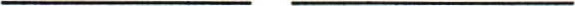 	Дата	Вид платежа04010600401060Сумма прописьюИННИННИННКППКППКППСУММАСУММАПлательщикПлательщикПлательщикПлательщикПлательщикПлательщикСУММАСУММАПлательщикПлательщикПлательщикПлательщикПлательщикПлательщиксч. Nсч. NБанк плательщикаБанк плательщикаБанк плательщикаБанк плательщикаБанк плательщикаБанк плательщикаБИКБИКБанк плательщикаБанк плательщикаБанк плательщикаБанк плательщикаБанк плательщикаБанк плательщикасч. Nсч. NОтделение Челябинск Банка России//УФК поЧелябинской области г. ЧелябинскБанк получателяОтделение Челябинск Банка России//УФК поЧелябинской области г. ЧелябинскБанк получателяОтделение Челябинск Банка России//УФК поЧелябинской области г. ЧелябинскБанк получателяОтделение Челябинск Банка России//УФК поЧелябинской области г. ЧелябинскБанк получателяОтделение Челябинск Банка России//УФК поЧелябинской области г. ЧелябинскБанк получателяОтделение Челябинск Банка России//УФК поЧелябинской области г. ЧелябинскБанк получателяБИКБИК017501500401028106453700000620322464375000000690001750150040102810645370000062032246437500000069000175015004010281064537000006203224643750000006900Отделение Челябинск Банка России//УФК поЧелябинской области г. ЧелябинскБанк получателяОтделение Челябинск Банка России//УФК поЧелябинской области г. ЧелябинскБанк получателяОтделение Челябинск Банка России//УФК поЧелябинской области г. ЧелябинскБанк получателяОтделение Челябинск Банка России//УФК поЧелябинской области г. ЧелябинскБанк получателяОтделение Челябинск Банка России//УФК поЧелябинской области г. ЧелябинскБанк получателяОтделение Челябинск Банка России//УФК поЧелябинской области г. ЧелябинскБанк получателясч. Nсч. N017501500401028106453700000620322464375000000690001750150040102810645370000062032246437500000069000175015004010281064537000006203224643750000006900ИНН 7453172258ИНН 7453172258ИНН 7453172258КПП 745101001КПП 745101001КПП 745101001017501500401028106453700000620322464375000000690001750150040102810645370000062032246437500000069000175015004010281064537000006203224643750000006900Минфин Челябинской области (ОГАУ «Госэкспертиза Челябинской области», ЛС 30201907002ПЛ)ПолучательМинфин Челябинской области (ОГАУ «Госэкспертиза Челябинской области», ЛС 30201907002ПЛ)ПолучательМинфин Челябинской области (ОГАУ «Госэкспертиза Челябинской области», ЛС 30201907002ПЛ)ПолучательМинфин Челябинской области (ОГАУ «Госэкспертиза Челябинской области», ЛС 30201907002ПЛ)ПолучательМинфин Челябинской области (ОГАУ «Госэкспертиза Челябинской области», ЛС 30201907002ПЛ)ПолучательМинфин Челябинской области (ОГАУ «Госэкспертиза Челябинской области», ЛС 30201907002ПЛ)Получатель017501500401028106453700000620322464375000000690001750150040102810645370000062032246437500000069000175015004010281064537000006203224643750000006900Минфин Челябинской области (ОГАУ «Госэкспертиза Челябинской области», ЛС 30201907002ПЛ)ПолучательМинфин Челябинской области (ОГАУ «Госэкспертиза Челябинской области», ЛС 30201907002ПЛ)ПолучательМинфин Челябинской области (ОГАУ «Госэкспертиза Челябинской области», ЛС 30201907002ПЛ)ПолучательМинфин Челябинской области (ОГАУ «Госэкспертиза Челябинской области», ЛС 30201907002ПЛ)ПолучательМинфин Челябинской области (ОГАУ «Госэкспертиза Челябинской области», ЛС 30201907002ПЛ)ПолучательМинфин Челябинской области (ОГАУ «Госэкспертиза Челябинской области», ЛС 30201907002ПЛ)ПолучательВид оп.Вид оп.010Срок плат.Срок плат.5Минфин Челябинской области (ОГАУ «Госэкспертиза Челябинской области», ЛС 30201907002ПЛ)ПолучательМинфин Челябинской области (ОГАУ «Госэкспертиза Челябинской области», ЛС 30201907002ПЛ)ПолучательМинфин Челябинской области (ОГАУ «Госэкспертиза Челябинской области», ЛС 30201907002ПЛ)ПолучательМинфин Челябинской области (ОГАУ «Госэкспертиза Челябинской области», ЛС 30201907002ПЛ)ПолучательМинфин Челябинской области (ОГАУ «Госэкспертиза Челябинской области», ЛС 30201907002ПЛ)ПолучательМинфин Челябинской области (ОГАУ «Госэкспертиза Челябинской области», ЛС 30201907002ПЛ)ПолучательНаз.пл.Наз.пл.010Очер.плат.Очер.плат.5Минфин Челябинской области (ОГАУ «Госэкспертиза Челябинской области», ЛС 30201907002ПЛ)ПолучательМинфин Челябинской области (ОГАУ «Госэкспертиза Челябинской области», ЛС 30201907002ПЛ)ПолучательМинфин Челябинской области (ОГАУ «Госэкспертиза Челябинской области», ЛС 30201907002ПЛ)ПолучательМинфин Челябинской области (ОГАУ «Госэкспертиза Челябинской области», ЛС 30201907002ПЛ)ПолучательМинфин Челябинской области (ОГАУ «Госэкспертиза Челябинской области», ЛС 30201907002ПЛ)ПолучательМинфин Челябинской области (ОГАУ «Госэкспертиза Челябинской области», ЛС 30201907002ПЛ)ПолучательКодКод010Рез.полеРез.поле5000000000000000001300000000000000000013075701370757013700КОСГУ 130, за услуги  согласно Договор № _____ от _____ по счету № ______    